В дошкольном возрасте чувства господствуют над всеми сторонами жизни ребенка, придавая им окраску и выразительность. На этом возрастном этапе реакции ребенка достаточно импульсивны, выражение эмоций носит непосредственный характер.В конце периода раннего детства, при приближении к кризису 3-х лет, наблюдаются аффективные реакции на трудности, с которыми сталкивается ребенок. Он пытается что-то сделать самостоятельно, это у него не получается, в нужный момент рядом не оказывается взрослого — некому прийти на помощь. В такой ситуации вполне вероятна эмоциональная вспышка. Например, ребенок не может открыть дверь в комнату и начинает бить по ней руками и ногами, что-то вскрикивая. Причиной гнева или плача может быть и отсутствие внимания к ребенку со стороны взрослых, занятых своими делами именно в то время, когда ребенок изо всех сил старается завладеть их вниманием, ревность к брату или сестре и т. п.Как известно, аффективные вспышки скорее угасают тогда, когда взрослые достаточно спокойно на них реагируют, а по возможности вообще их игнорируют. В отдельных случаях, особое внимание взрослых действует как положительное подкрепление: ребенок быстро замечает, что общение с родителями следует за его слезами или злостью, и начинает капризничать чаще. Кроме того, ребенка раннего возраста легко отвлечь. Если он действительно расстроен, взрослому достаточно показать ему любимую или новую игрушку либо организовать совместную деятельность - и ребенок, у которого одно желание сменяется другим, мгновенно переключается и с удовольствием занимается новым делом.Чувства, возникающие у ребенка по отношению к другим людям, легко переносятся на персонажей художественной литературы, сказок, рассказов, возникают по отношению к животным, игрушкам, растениям.К дошкольному возрасту эмоциональный мир ребенка становится богаче и разнообразнее. От базовых эмоций (страха, радости и др.) он переходит к более сложной гамме чувств: радуется и сердится, восторгается и удивляется, ревнует и грустит. Изменяется и внешнее проявление эмоциональных реакций. В этом возрасте усваивается язык чувств — принятые в обществе формы выражения тончайших оттенков переживаний при помощи взглядов, улыбок, жестов, поз, движений, интонаций голоса и т. д.На протяжении детства особенности эмоций (их сила, длительность, устойчивость) изменяются в связи с изменением общего характера деятельности ребенка и его мотивов, а также с усложнением отношений ребенка с окружающим миром. Наряду с переживаниями удовольствия или неудовольствия, связанными с удовлетворением или неудовлетворением непосредственных желаний, у ребенка возникают более сложные чувства, вызванные тем, насколько хорошо выполнил он свои обязанности, какое значение имеют совершаемые им действия для других людей и в какой мере соблюдаются им самим и окружающими определенные нормы и правила поведения.Для дошкольного детства становится характерным более адекватное проявление эмоций, отсутствие сильных аффективных вспышек и конфликтов по незначительным поводам. Этот новый относительно стабильный эмоциональный фон определяет растущая способность детей управлять своими эмоциями. Регулирование эмоций — одна из сторон детского психосоциального развития, особенно, в первые семь лет жизни. В раннем детстве течение эмоциональной жизни ребенка обуславливали особенности той конкретной ситуации, в которую он был включен, например: обладает он привлекательным предметом или не может его получить. К концу дошкольного возраста эмоциональные процессы становятся более уравновешенными, что дает возможность ребенку отвлечься от непосредственной ситуации, и сиюминутные затруднения, связанные с ней, могут восприниматься не так остро, теряя свою прежнюю значимость.В формировании эмоциональности в дошкольном возрасте важную роль играют несколько факторов: наследственность и индивидуальный опыт общения с близкими взрослыми, а также факторы обучаемости и развития эмоциональной сферы (навыки выражения эмоций и связанные с эмоциями формы поведения). Эмоциональные черты ребенка в значительной степени обусловлены особенностями его социального опыта, особенно опыта, приобретенного в младенчестве и раннем детстве. От эмоций, которые чаще всего испытывает и проявляет ребенок, зависит успешность его взаимодействия с окружающими его людьми, а значит, и успешность его социального развития.Наиболее сильные эмоциональные переживания вызывают у ребенка его взаимоотношения с другими людьми — взрослыми и детьми.Как уже отмечалось, эмоции и чувства формируются в процессе общения ребенка со взрослыми. В дошкольном возрасте, как и в раннем, сохраняется эмоциональная зависимость детей от взрослых. Поведение взрослого постоянно обусловливает активность поведения и деятельности ребенка. Установлено, что если взрослый расположен к ребенку, радуется вместе с ним его успеху и сопереживает неудачу, то ребенок сохраняет хорошее эмоциональное самочувствие, готовность действовать и преодолевать препятствия даже в случае неуспеха. Ласковое отношение к ребенку, признание его прав, проявление внимания являются основой эмоционального благополучия и вызывают у него чувство уверенности, защищенности, что способствует нормальному развитию личности ребенка, выработке положительных качеств, доброжелательного отношения к другим людям. Установив позитивные взаимоотношения со взрослым, ребенок доверительно относится к нему, легко вступает в контакт с окружающими. Общительность и доброжелательность взрослого выступает как условие развития положительных социальных качеств у ребенка.Невнимательное отношение взрослого к ребенку значительно снижает его социальную активность: ребенок замыкается в себе, становится скованным, неуверенным, готовым расплакаться либо выплеснуть свою агрессию на сверстников. Негативное отношение взрослого вызывает у ребенка типичную реакцию: он или стремится установить контакт со взрослыми, или сам замыкается и старается избежать общения. Во взаимоотношениях с ребенком взрослый должен подбирать эмоциональные формы воздействия. Постепенно должна сформироваться своеобразная техника общения, где основной фон составляют положительные эмоции, а отчуждение используется как форма порицания ребенка за серьезный поступок.Эмоции и чувства формируются в процессе общения со сверстниками. Навык общения с другими детьми в раннем детстве только начинает формироваться. На втором году жизни при приближении сверстника ребенок ощущает беспокойство, может прервать свои занятия и броситься под защиту матери. На третьем году он уже спокойно играет рядом с другими детьми, но моменты общей игры кратковременны. Если маленький ребенок посещает ясли, он вынужден более тесно общаться со сверстниками, и получает в этом плане больший опыт, чем те, кто воспитывается дома. Но и дети, посещающие ясли, не избавлены от возрастных трудностей в общении. Они могут проявлять агрессивность — толкнуть, ударить другого ребенка, особенно, если тот как-то ущемил их интересы, скажем, попытался завладеть привлекательной игрушкой. Ребенок раннего возраста, общаясь с другими детьми, всегда исходит из собственных желаний, не учитывая стремления другого. Эмоциональный механизм сопереживания появится позже, в дошкольном детстве. Тем не менее, общение со сверстниками полезно и тоже способствует эмоциональному развитию ребенка, хотя и не в той мере, как общение со взрослыми.Потребность в общении со сверстниками развивается на основе совместной деятельности детей - в играх, при выполнении трудовых поручений и т. д. Первая и наиболее важная черта общения состоит в большом разнообразии коммуникативных действий и чрезвычайно широком их диапазоне. При общении со сверстником ребенок совершает множество действий и обращений, которые практически не встречаются в контактах со взрослыми. Он спорит со сверстниками, навязывает свою волю, успокаивает, требует, приказывает, обманывает, жалеет и прочее. Именно в подобном общении появляются такие формы поведения, как притворство, стремление выразить обиду, нарочито не отвечать партнеру, кокетство, фантазирование и т. п.Второе отличие общения со сверстниками от общения со взрослыми заключается в его чрезвычайно яркой эмоциональной насыщенности. Действия, адресованные сверстнику, характеризуются значительно большей аффективной зараженностью. Дошкольники втрое чаще одобряют сверстников и в 9 раз чаще вступают с ним в конфликтные отношения, чем при взаимодействии со взрослым. Столь сильная эмоциональная насыщенность контактов дошкольников связана с тем, что, начиная с 4-летнего возраста, сверстник становится более предпочитаемым и привлекательным партнером по общению. При недостаточных эмоциональных контактах у дошкольников может наблюдаться задержка эмоционального развития.Итак, развитие эмоциональной сферы зависит от характера общения ребенка со взрослыми и сверстниками. В общении с родителями, которые помогают ребенку познавать мир «взрослых» предметов, преобладают мотивы сотрудничества, хотя сохраняется и чисто эмоциональное общение, необходимое на всех возрастных этапах. Помимо безусловной любви, эмоционального тепла дети ждут от взрослого непосредственного участия во всех своих делах, совместногорешения любой задачи, будь то освоение столовых приборов или строительство башни из кубиков. В таких совместных действиях для ребенка и открываются новые формы общения со взрослыми.По мере развития личности у ребенка повышаются способности к самоконтролю и произвольной психической саморегуляции. За этими понятиями стоит возможность управлять своими эмоциями и действиями, умение моделировать и приводить в соответствие свои чувства, мысли, желания и возможности, поддерживать гармонию духовной и материальной жизни.Как уже говорилось выше, взрослые (родители и воспитатели) должны стремиться к установлению тесных эмоциональных контактов с ребенком, так как взаимоотношения с другими людьми, их поступки — важнейший источник формирования чувств дошкольника.Главная цель развития эмоциональной сферы дошкольников:научить детей понимать эмоциональные состояния свои и окружающих их людей;дать представления о способах выражения собственных эмоций (мимика, жесты, поза, слово);совершенствовать способность управлять своими чувствами и эмоциями.ИГРАЙТЕ ВСЕЙ СЕМЬЕЙ ВМЕСТЕ С ДЕТЬМИ ДОМА
Тренируем эмоции (для детей с 3лет)Попросите ребенка: нахмуритьсякак осенняя туча;как рассерженный человек;как злая волшебница;улыбнутьсякак кот на солнце;как само солнце;как Буратино;как хитрая лиса;как радостный человек;позлитьсякак ребенок, у которого отняли мороженное;как два барана на мосту;как человек, которого ударили;испугатьсякак ребенок, потерявшийся в лесу;как заяц, увидевший волка;как котенок, на которого лает собака;
отдохнутькак ребенок, который много потрудился, но помог маме;устатькак папа после работы;как человек, поднявший арбуз;как муравей, притащивший большую муху;Игры и упражнения для Эмоционального развития детейПоходка и настроение (для детей с 3 лет)
Ведущий показывает движения и просит изобразить настроение: "Покапаем, как мелкий и частый дождик, а теперь с неба падают тяжелые большие капли. Полетаем, как воробей. Походим, как старая бабушка, попрыгаем, как веселый клоун. Пройдем, как маленький ребенок, как собачка. Осторожно подкрадемся, как кошка к птичке. Побежим навстречу к маме".Час тишины и час «можно» (автор — Н. Кряжева)Цель: развитие произвольности поведения. Возраст: 2-3 года. Количество играющих: любое.Описание игры: взрослый договаривается с детьми о том, что у них теперь будет час тишины и час «можно». Это значит, что в час тишины дети будут вести себя тихо и заниматься спокойными делами — рисованием, лепкой и т. д. Зато в час «можно» они смогут делать все, что захочется — бегать, прыгать, кричать, петь и т. д. При этом желательно заранее предупредить, что даже в час «можно» нельзя драться, ругаться, обижать кого-либо и т. д.Комментарий: эти часы можно чередовать в течение дня или играть в них в разные дни, но они должны стать привычными в группе детского сада или дома, тогда взрослому будет проще контролировать поведение детей в любой момент. Например, когда нужно, чтобы разгоряченные дети успокоились, им предлагается поиграть в час тишины, а во время прогулки можно предложить час «можно».Динозаврики (автор — Н. Кряжева)Цель: снятие негативных переживаний, снятие телесных зажимов.Возраст: 3-4 года. Количество играющих: 6-7 человек.Описание игры: дети, представляя себя «динозавриками», делают страшные мордочки, высоко подпрыгивая, бегают по залу и издают душераздирающие крики.Комментарий: игра интересна предоставляемой детям свободой, благодаря которой у них появляется возможность дать выход накопившимся страхам, противоречиям и обидам. Ведь даже у детей сейчас редко появляется возможность делать то, что хочется.УДАЧИ ВАМ И ВАШИМ ДЕТКАМ!!!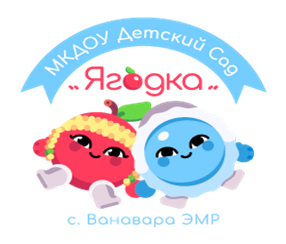 Консультация для родителей«ЭМОЦИОНАЛЬНОЕ РАЗВИТИЕДЕТЕЙ ДОШКОЛЬНОГО ВОЗРАСТА»Подготовила воспитатель   Меркель Л.Н.